Муниципальное общеобразовательное учреждение«Журавлевская средняя общеобразовательная школаБелгородского района Белгородской области»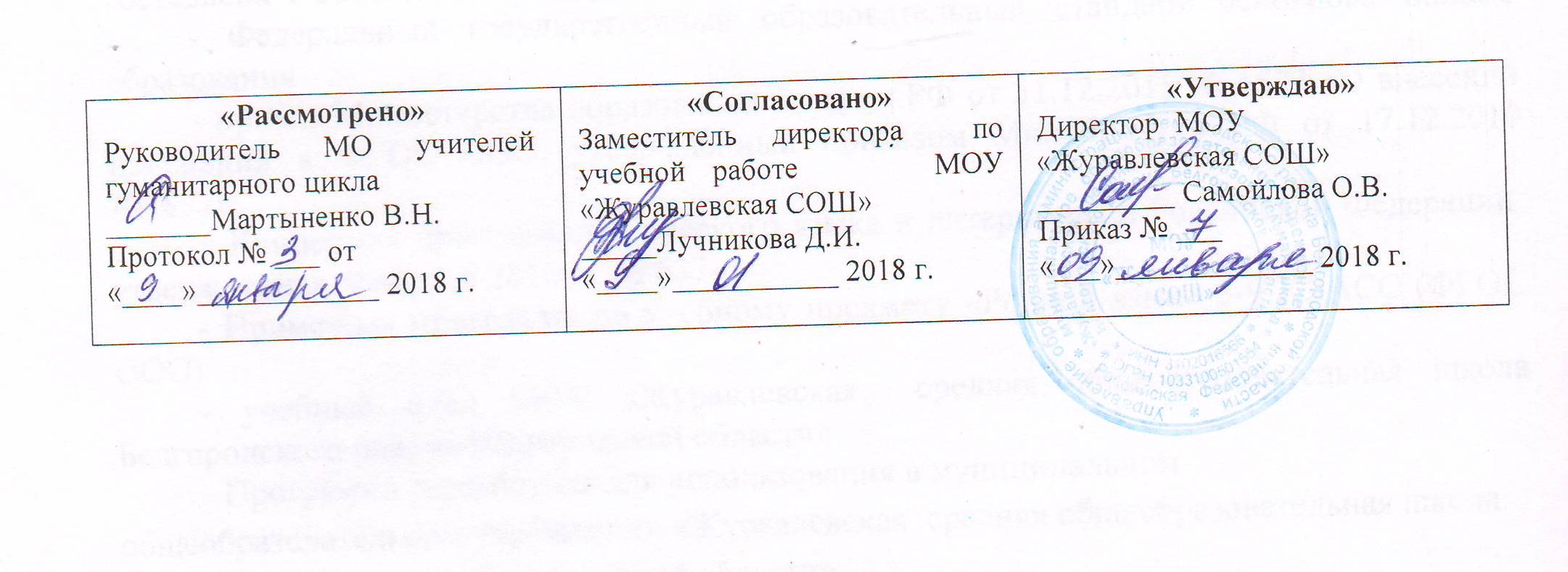 РАБОЧАЯ ПРОГРАММАпо английскому языкуна уровень среднего общего образованияФКГОС (базовый уровень)                                                           Пояснительная записка        Рабочая программа по предмету «Английский язык» на уровень среднего общего образования разработана на основе примерной  программы по английскому языку в соответствии с  федеральным компонентом государственного образовательного стандарта 2004 года и ориентирована на использование учебно-методического комплекта для обучения школьников английскому языку на основе линии УМК «Мир английского языка» авторов Кузовлева В.П., Лапа Н.М., Перегудовой Э.Ш. и др. (Москва: Просвещение, 2011 год).      Программа рассчитана на 5 лет и  предназначена для  использования в муниципальном общеобразовательном учреждении «Журавлевская средняя общеобразовательная школа Белгородского района Белгородской области» в 10-11 классах.   Цели и задачи курсаВ процессе изучения английского языка согласно Примерным программам реализуются следующие цели:Дальнейшее развитие иноязычной коммуникативной компетенции (речевой, языковой, социокультурной, компенсаторной, учебно-познавательной):речевая компетенция - совершенствование коммуникативных умений в четырех основных видах речевой деятельности (говорении, аудировании, чтении, письме);языковая компетенция - систематизация ранее изученного материала; овладение новыми языковыми средствами в соответствие с отобранными темами и сферами общения: увеличение объема используемых лексических единиц; развитие навыка оперирования языковыми единицами в коммуникативных целях;социокультурная компетенция - увеличение объема знаний о социокультурной специфике страны/стран изучаемого языка, совершенствование умений строить свое речевое и неречевое поведение адекватно этой специфике, формирование умений выделять общее и специфическое в культуре родной страны и страны изучаемого языка;компенсаторная компетенция - дальнейшее развитие умений выходить из положения в условиях дефицита языковых средств при получении и передаче иноязычной информации;учебно-познавательная компетенция - развитие общих и специальных учебных умений, позволяющих совершенствовать учебную деятельность по овладению иностранным языком, удовлетворять с его помощью познавательные интересы в других областях знаний.	Развитие и воспитание способности и готовности к самостоятельному и непрерывному изучению иностранного языка, дальнейшему самообразованию с его помощью, использованию иностранного языка в других областях знаний; способности к самооценке через наблюдение за собственной речью на родном и иностранном языках; личностному самоопределению учащихся в отношении их будущей профессии; их социальная адаптация; формирование качествгражданина и патриота.Исходя из сформулированных выше целей, изучение английского языка в старшей школе направлено на решение следующих задач:расширение лингвистического кругозора старших школьников; обобщение ранее изученного языкового  материала,необходимого для овладения устной и письменной речью на иностранном языке на допороговом  уровне (А2);использование двуязычных и одноязычных (толковых) словарей и другой справочной литературы;развитие умений ориентироваться в письменном и аудиотексте на иностранном языке;развитие умений обобщать информацию, выделять ее из различных источников; использование выборочного перевода для достижения понимания текста;интерпретация языковых средств, отражающих особенности культуры англоязычных стран; участие в проектной деятельности межпредметного характера, в том числе с использованием     Интернет.    Согласно примерной программе на изучение предмета «Английский язык» отводится 210 часов. Учебный план МОУ «Журавлевская СОШ» предполагает изучение английского языка в 10 и 11 классах  в объеме 204 часов (по 3 часа в неделю, 34 учебных  недели), в том числе контрольных работ – 36.                            Требования к уровню подготовки учащихся 10 классазнать/понимать:-значение новых лексических единиц, связанных с тематикой данного этапа обучения и соответствующими ситуациями общения ( в том числе оценочной лексики), реплик-клише речевого этикета, отражающих особенности культуры страны       изучаемого языка;-значение изученных грамматических явлений в расширенном объеме (видовременные, неличные и неопределенно-личные формы глагола, формы условного наклонения, косвенная речь/косвенный вопрос, побуждение и другое согласование времен);-страноведческую информацию из аутентичных источников, обогащающую социальный опыт школьников: сведения о стране изучаемого языка, ее науке, культуре, исторических и современных реалиях, общественных деятелях, месте в мировом сообществе и мировой культуре, взаимоотношениях с нашей страной;-языковые средства и правила речевого и неречевого поведения в соответствии со сферой общения и социальным статусом партнера;уметь:говорение: -вести диалог, используя оценочные суждения, в ситуациях официального и неофициального общения (в рамках изученной тематики); беседовать о себе, своих планах; участвовать в обсуждении проблем в связи с прочитанным/прослушанным иноязычным текстом, соблюдая правила речевого этикета;-   рассказывать о своем окружении, рассуждать в рамках изученной тематики и проблематики; -   представлять социокультурный портрет своей страны и страны/стран изучаемого языка; аудирование  -  относительно полно и точно понимать высказывания собеседника в распространенных стандартных ситуациях повседневного общения, понимать основное содержание и извлекать необходимую информацию из различных аудио- и видеотекстов: прагматических (объявления, прогноз погоды), публицистических (интервью, репортаж), соответствующих тематике данной ступени обучения; чтение    -читать аутентичные тексты различных стилей: публицистические, художественные, научно-популярные,  прагматические, используя  основные  виды  чтения (ознакомительное,  изучающее, поисковое/просмотровое) в зависимости от коммуникативной задачи; письменная речь   - писать личное письмо, заполнять анкету, письменно излагать сведения о себе в форме, принятой в стране/странах изучаемого языка, делать выписки из иноязычного текста; использовать приобретенные знания и умения в практической деятельности и повседневной жизни: -для общения с представителями других стран, ориентации в современном поликультурном мире; -   получения сведений из иноязычных источников информации (в том числе через Интернет), необходимых в образовательных и самообразовательных целях;    расширения возможностей в выборе будущей профессиональной деятельности; -   изучения ценностей мировой культуры, культурного наследия и достижений других стран, ознакомления представителей зарубежных стран с культурой и достижениями России.                       Требования к уровню подготовки учащихся 11 класса знать/понимать:значения новых лексических единиц, связанных с тематикой данного этапа обучения и соответствующими ситуациями общения, в том числе оценочной лексики, реплик-клише речевого этикета, отражающих особенности культуры страны/стран изучаемого языка;значение изученных грамматических явлений в расширенном объеме (видо-временные, неличные и неопределенно-личные формы глагола, формы условного наклонения, косвенная речь/косвенный вопрос, побуждение и др., согласование времен);страноведческую информацию из аутентичных источников, обогащающую социальный опыт школьников: сведения о стране/странах изучаемого языка, их науке и культуре, исторических и  современных реалиях, общественных деятелях, месте в мировом сообществе и мировой культуре, взаимоотношениях с нашей страной, языковые средства и правила речевого и неречевого поведения в соответствии со сферой общения и социальным статусом партнера;уметьговорение        вести диалог, используя оценочные суждения, в ситуациях офици ального и неофициального общения (в рамках изученной темати ки); беседовать о себе, своих планах; участвовать в обсуждении проблем в связи с прочитанным/прослушанным иноязычным текстом, соблюдая правила речевого этикета;рассказывать о своем окружении, рассуждать в рамках изученной тематики и проблематики; представлять социокультурный портрет своей страны и страны/стран изучаемого языка;аудирование•        относительно полно и точно понимать высказывания собеседника в распространенных стандартных ситуациях повседневного общения, понимать основное содержание и извлекать необходимую информацию из различных аудио- и видеотекстов: прагматических (объявления, прогноз погоды), публицистических (интервью, репортаж), соответствующих тематике данной ступени обучения;чтение•        читать аутентичные тексты различных стилей: публицистические, художественные, научно-популярные, прагматические, используя основные виды чтения (ознакомительное, изучающее, поисковое/просмотровое) в зависимости от коммуникативной задачи;письменная речь•        писать личное письмо, заполнять анкету, письменно излагать сведения о себе в форме, принятой в стране/странах изучаемого языка, делать выписки из иноязычного текста.	Тематическое планирование	            Формы организации учебного процесса      Основной формой организации учебного процесса является классно-урочнаясистема. При этом используются следующие типы уроков:1. Урок изучения нового материала2. Урок закрепления знаний, умений и навыков3. Комбинированный урок4. Интегрированный урок5. Урок-беседа6. Урок-практикум      На уроках английского языка применяются фронтальная, индивидуальная, групповая формы организации учебного процесса, работа в парах. При организации учебного процесса используется деятельностный подход, который предполагает формирование у обучаемых умение осуществлять деятельность.Для школьника ведущим типом деятельности является учебная деятельность. Еѐ результатом является развитие самого ученика. С точки зрения развития умений инавыков особое внимание уделено формированию способности учащихся самостоятельно:организовывать свою учебную деятельность (постановка цели, планирование, определение оптимального соотношения цели и средств);контролировать свои действия, как в процессе, так и после их завершения;оценивать результаты деятельности, определять причины возникновении трудностей и пути их устранения;осознавать сферы своих интересов и соотносить их со своими учебнымидостижениями, чертами своей личности.                                             Содержание программы в 10-11классеРечевая компетенция.            Социально-бытовая сфера. Повседневная жизнь семьи, ее доход  жилищные   и бытовые условия проживания в городской квартире или в доме/коттедже в сельской местности. Распределение домашних обязанностей в семье.  Общение в семье и в школе, межличностные отношения с друзьями и знакомыми. Здоровье и забота о нем, самочувствие,  медицинские услуги.           Социально-культурная сфера.   Молодежь в современном обществе. Досуг молодежи: посещение кружков, спортивных секций и клубов по интересам.            Страна /страны изучаемого языка, их культурные   достопримечательности. Путешествие по своей стране и за рубежом, его планирование и организация, места и условия проживания туристов, осмотр достопримечательностей. Природа и экология,  научно-технический прогресс                    Учебно-трудовая сфера. Современный мир профессий. Возможности продолжения образования в высшей школе. Проблемы выбора  будущей сферы трудовой и профессиональной деятельности, профессии, планы  на ближайшее будущее.  Языки международного общения и их роль при выборе профессии в  современном мире. 1.2 Продуктивные речевые умения.                                                           Умения диалогической речи.При овладении диалогической речью в рамках обозначенной тематики, а также в связи с прочитанным  или прослушанным школьники продолжают учиться  вести следующие виды диалога:диалог этикетного характера;диалог-расспрос;диалог-побуждение к действию;диалог-обмен мнениями.Для ведения названных видов диалога предусматривается (помимо ранее сформированных) развитие  следующих умений:-	для ведения диалога этикетного характера: начать, поддержать и закончить разговор (в
том числе по телефону); вежливо переспросить о непонятном; выражать благодарность в процессесовместной деятельности в парах, группах; вежливо отказать/согласиться на предложение собеседника;для ведения диалога-расспроса: запрашивать и сообщать фактическую информацию, переходя с позиции спрашивающего на позицию отвечающего; брать/давать интервью;для ведения диалога побудительного характера, в том числе в процессе проектной работы и сотрудничества в малых группах: дать вежливый совет, принять или не принять совет; попросить партнера о чем-то; пригласить партнера к совместной деятельности, выразить готовность/отказаться принять участие в ней, объяснить причину отказа;для ведения диалога-обмена мнениями: выражать свою точку зрения, пользуясь вновь изученными средствами; высказать свое одобрение/неодобрение/сомнение; спонтанно реагировать на изменение речевого поведения собеседника, выражая личное отношение к предмету обсуждения; выражать свою эмоциональную оценку - восхищение, удивление, радость, огорчение и др., участвовать в дискуссии по предложенной или интересующей проблеме , используя аргументацию.                                                       Умения монологической речи.При овладении монологической речью (наряду с умениями, сформированными ранее) школьники учатся:делать подготовленные устные сообщения о фактах, событиях в прошлом и настоящем (в                 пределах тем, отобранных в программе), используя при этом основные коммуникативные типы речи   (описание, повествование, характеристику), сопровождая высказывание эмоциональными и оценочными суждениями и используя для этого наиболее распространенные речевые клише;делать презентацию по результатам выполнения проектной работы;кратко высказываться без предварительной подготовки на заданную тему/в соответствии с предложенной ситуацией;передавать содержание - основную мысль прочитанного или прослушанного с опорой и без опоры на текст/на заданные вопросы, комментировать факты из текста;  делать подготовленное сообщение в связи с прочитанным/прослушанным (аудио- или видеотекстом), выражая свое отношение к событиям, фактам, персонажам текста;-рассуждать о проблемах, интересующих подростков, о темах, актуальных для современного мира.                 Умения письменнй речи.              При овладении письменной речью (наряду с умениями, сформированными ранее)школьники учатся:-	заполнять таблицы, кратко фиксировать содержание прочитанного или прослушанного
текста;делать выписки из текста с целью их использования в собственных высказываниях, в проектной деятельности;писать поздравление, личное письмо зарубежному другу, адекватно употребляя формулы речевого этикета, принятые в данном жанре в странах, говорящих на английском языке, излагая различные события, впечатления, высказывая свое мнение;писать краткое сообщение, комментарий, описание событий, людей с использованием оценочных суждений и уместных лингвистических средств связи .составлять небольшие эссе, письменно аргументировать свою точку зрения.           1.3 Рецептивные речевые умения.  Умения аудирования.В процессе овладения аудированием  (наряду с умениями, сформированными ранее)школьники учатся:воспринимать на слух и понимать с опорой на наглядность (иллюстрации, жесты, мимику) и контекстуальную и языковую догадку, речь собеседника в процессе непосредственного общения, добиваться полного понимания путем переспроса; а также понимать основное содержание разговора между носителями языка; воспринимать на слух и понимать основное содержание аутентичных текстов в аудио-и видеозаписи: описаний, сообщений, рассказов, интервью, рекламно-информационных текстов с опорой на языковую догадку и контекст;воспринимать на слух и выделять необходимую/интересующую информацию в аутентичных рекламно-информационных текстах (объявлениях на вокзале, в аэропорту, прогнозе погоды). Умения чтения.При овладении чтением школьники учатся читать аутентичные тексты разных жанров с различной глубиной понимания их содержания: с пониманием основного содержания (ознакомительное чтение), с полным пониманием (изучающее чтение) и с извлечением нужной информации), оценивая эту информацию с точки зрения ее полезности/достоверности.              Словарь используется по мере необходимости независимо от вида чтения.Школьники учатся :-читать с пониманием основного содержания  аутентичные тексты разных типов, жанров и стилей рассказы, журнальные статьи, интервью, объявления, вывески, меню, программы радио и  телевидения, планы городов, расписания движения транспорта и др.                                                                       Тексты могут содержать отдельные новые слова.    В ходе ознакомительного чтения школьники учатся:определять тему (о чем идет речь в тексте);выделять основную мысль;•выделять главные факты, опуская второстепенные;•устанавливать логическую последовательность основных фактов текста; прогнозировать содержание текста по заголовку или по началу текста;      В ходе изучающего чтения школьники учатся:полно и точно понимать текст на основе его информационной переработки (смыслового и структурного анализа отдельных мест текста, выборочного перевода и т. д.);устанавливать причинно-следственную взаимосвязь фактов и событий, изложенных в тексте;обобщать и критически оценивать полученную из текста информацию;комментировать некоторые факты, события с собственных позиций, выражая свое мнение;читать с выборочным извлечением или нахождением в тексте нужной/интересующей
информации.          В ходе поискового/просмотрового чтения школьники учатся:    •просматривать текст или серию текстов различного жанра, типа, стиля с целью поиска необходимой или интересующей информации;   •оценивать найденную информацию с точки зрения ее занимательности или значимости
для решения поставленной коммуникативной задачи.                                                         2. Социокультурная компетенция.     К концу 10 класса школьники должны:иметь представление о значимости владения английским языком в современном мире как средстве межличностного и межкультурного общения, как средстве приобщения к знаниям в различных областях, в том числе в области выбранной профессии;знать наиболее употребительную фоновую лексику и реалии стран изучаемого языка: названия наиболее известных культурных памятников стран изучаемого языка, популярных газет (The Sundy Times, The Sunday Telegraph, The Guardian), телеканалов (CNN, BBC), молодежных журналов (Just Seventeen, Smash Hits, Shout) и т. д.;иметь представление о социокультурном портрете стран, говорящих на английском языке (на примере Великобритании и США); территория, население, географические и природные условия, административное деление (на государства, штаты и др.), государственный флаг, государствен- ный герб, столица, крупные города, средства массовой информации Teresa), политиках (Abraham Lincoln, M. Gorbachev, Martin Luther King), спортсменах (Irina Rodnina, Garri Kasparov, David Backham), произведениях классической литературы ("Gulliver's Travels" by Jonathan Swifth, "Jane Eire" by С Bronte, "Who's There", "The Headless Ghost" by Pete Johnson, "The Last Inch" by James Albridhe, "Romeo and Juliet" by W. Shakespeare, "Charlotte's Web" by E. B. White and G. Williams);- уметь представлять свою страну на английском языке, сообщая сведения о вкладе России в мировую культуру, о национальных традициях и современной жизни, отмечая сходство и различие в традициях России и некоторых англоговорящих стран ( на примере Великобритании и США), рассказывая о своем крае, городе, селе.Словарь используется по мере необходимости независимо от вида чтения.Школьники учатся:-читать с пониманием основного содержания  аутентичные тексты разных типов, жанров и стилей рассказы, журнальные статьи, интервью, объявления, вывески, меню, программы радио и  телевидения, планы городов, расписания движения транспорта и др.                                                                     Тексты могут содержать отдельные новые слова.    В ходе ознакомительного чтения школьники учатся:определять тему (о чем идет речь в тексте);выделять основную мысль;•выделять главные факты, опуская второстепенные;•устанавливать логическую последовательность основных фактов текста; прогнозировать содержание текста по заголовку или по началу текста;      В ходе изучающего чтения школьники учатся:•полно и точно понимать текст на основе его информационной переработки (смыслового и структурного анализа отдельных мест текста, выборочного перевода и т. д.);•устанавливать причинно-следственную взаимосвязь фактов и событий, изложенных в тексте;•обобщать и критически оценивать полученную из текста информацию;•комментировать некоторые факты, события с собственных позиций, выражая свое мнение;-	читать с выборочным извлечением или нахождением в тексте нужной/интересующей
информации. В ходе поискового/просмотрового чтения школьники учатся:• просматривать текст или серию текстов различного жанра, типа, стиля с целью поиска необходимой или интересующей информации;• оценивать найденную информацию с точки зрения ее занимательности или значимости
для решения поставленной коммуникативной задачи.                       3. Учебно-познавательная и компенсаторная компетенции.Наряду с умениями, сформированными в предыдущие годы в процессе обучения в 9-10 классах, школьники овладевают следующими умениями и навыкамипользоваться такими приемами мыслительной деятельности, как обобщение и систематизация;выделять и фиксировать основное содержание прочитанных или прослушанных сообщений;критически оценивать воспринимаемую информацию;-использовать вербальные (перефраз, синонимы, антонимы) и невербальные (жесты и мимику) средства в процессе создания собственных высказываний;использовать также языковую и контекстуальную догадку, умение прогнозирования в процессе восприятия речи на слух и при чтении;осуществлять самоконтроль с помощью специального блока проверочных заданий учебника (Progress Check), снабженных школой оценивания;участвовать в проектной деятельности (в том числе межпредметного характера), планируя и осуществляя ее индивидуально и в группе;самостоятельно поддерживать уровень владения английским языком, а при желании и углублять его, пользуясь различными техническими средствами (аудио, видео, компьютер), а также печатными и электронными источниками, в том числе справочниками и словарями.4.1  Произносительная сторона речи.	Школьники учатся: -применять правила чтения и орфографии на основе усвоенного ранее и нового    лексического материала, изучаемого в 10 классе;                                                                      адекватно произносить и различать на слух все звуки английского языка;соблюдать словесное и фразовое ударение;соблюдать интонацию различных типов предложений;выражать чувства и эмоции с помощью эмфатической интонации.4.2	Лексическая сторона речи.К  концу 11 класса продуктивный лексический минимум составляет около 1500 лексических единиц (ЛЕ), включая лексику, изученную в предыдущие годы, новые слова и речевые клише, а также новые значения известных учащимся многозначных слов.Объем рецептивного словаря увеличивается за счет текстов для чтения и составляет примерно 1900 ЛЕ, включая продуктивный лексический минимум.Расширение потенциального словаря происходит за счет интернациональной лексики, знания словообразовательных средств и овладения новыми аффиксами:существительных: -sion / -tion, -ness;прилагательных:               4.3 Грамматическая сторона речи.Школьники учатся употреблять в речи:определенный артикль с уникальными объектами, с новыми географическими названиями; нулевой, неопределенный и определенный артикли во всех изученных ранее случаях употребления с опорой на их систематизацию;неисчисляемые существительные; а также обобщают и систематизируют знания о суффиксах существительных;неопределенные местоимения и их производные: somebody (anybody, nobody, everybody), something (anything, nothing, everything), а также систематизируют изученные случаи употребления возвратных местоимений (myself, yourself, herself, himself, ourselves, yourselves, themselves);числительные для обозначения дат и больших чисел;конструкции типа have / has always dreamed of doing something; make somebody do something, ask / want / tell somebody to do something; устойчивые словосочетания с глаголами do и make; be / get used to something; некоторые новые фразовые глаголы; конструкции типа I saw Ann buy the flowers;слова, словосочетания с формами на -ing без различения их функций (герундий, причастие настоящего времени, отглагольное существительное);глагольные формы в Past Continuous Tense; present Perfect and Present Perfect Continuous с for и since: I have always read books about space travels since I was a kid. It has been raining for two hours; глагольные формы в Future Continuous, Past Perfect Passive;-   косвенную речь в утвердительных, отрицательных и вопросительных предложениях в настоящем и прошедшем времени: She told me that she would phone me. My neighbour asked me not to turn the page over. She wondered if I would come to the party. He asked me why I was sad that day;сложноподчиненные предложения с Conditional I (If + Present Simple + Future Simple), Conditional II (If + Past Simple + would + infinitive): If you come in time, you will meet our English friends. If I were rich, I would help endangered animals; -   сложноподчиненные предложения с Conditional III (If + Past Perfect + would have + infinitive): If people hadn't polluted the planet, many species of animals wouldn't have disappeared;	Conditional II и Conditional III в сложных комбинированных предложениях: If we thought about our future, we wouldn't have cut down forests, If he had phoned her yesterday, she would be able to continue the research now;-	сложноподчиненные предложения с союзами whoever, whatever,
however, whenever.Систематизируется изученный материал:временные формы действительного (Past Continuous, Past Perfect, Present Perfect,Present Perfect  Continuous, Future-in-the-Past) и страдательного (Present, Past, Future           in Passive);	
    сравнение употребления:Present, Past, Future Simple;Present Simple, Present Continuous;Present Continuous, Future Simple;Present Perfect, Past Simple;•Past Simple, Past Perfect, Past Continuous;•	Past Simple Active, Past Simple Passive;модальные глаголы (can, could, may, must, might, shall, should, would) и их эквиваленты (be able to, j have to, need to / not need to);безличные предложения с It's...; It's cold. It's time to go home. It's interesting. It takes me ten minutes to I get to school;типы вопросительных предложений и вопросительные слова.                                                                                                                        Приложение Формы и средства контроля                                                 Критерии оценивания работ учащихся по предмету «Английский язык» Критерии оценивания аудирования.Отметка «5» -коммуникативная задача решена и при этом обучающиеся полностью поняли содержание иноязычной речи, соответствующей программным требованиям для каждого класса. Отметка «4» -коммуникативная задача решена и при этом обучающиеся полностью поняли содержание иноязычной речи, соответствующей программным требованиям для каждого класса, за исключением отдельных подробностей, не влияющих на понимание содержания услышанного в целом. Отметка «3» -коммуникативная задача решена и при этом обучающиеся полностью поняли только основной смысл иноязычной речи, соответствующей программным требованиям для каждого класса. Отметка «2» -обучающиеся не поняли смысла иноязычной речи, соответствующей программным требованиям для каждого класса. Критерии оценивания чтения. Отметка «5» - коммуникативная задача решена и при этом обучающиеся полностью поняли и осмыслили содержание прочитанного иноязычного текста в объёме, предусмотренном заданием, чтение обучающихся соответствовало программным требованиям для данного класса. Отметка «4 - коммуникативная задача решена и при этом обучающиеся полностью поняли и осмыслили содержание прочитанного иноязычного текста за исключением деталей и частностей, не влияющих на понимание этого текста, в объёме, предусмотренном заданием.Отметка «3»- коммуникативная задача решена и при этом обучающиеся поняли, осмыслили главную идею прочитанного иноязычного текста в объёме, предусмотренном заданием, чтение обучающихся в основном соответствует программным требованиям для данного класса. Отметка «2» - коммуникативная задача не решена, обучающиеся не поняли прочитанного иноязычного текста в объёме, предусмотренном заданием, чтение обучающихся соответствовало программным требованиям для данного класса.Критерии оценивания говорения Диалогическая  речь             Перечень учебно-методических средств обучения                      Литература для учителя:1 .Английский язык:10-11 класс : учебник для общеобразов. учрежд [В.П.Кузовлев и др.]; из-во:    «Просвещение».-12 изд.,М.:Просвещение, 2010.- 351 с: m.-ISBN 978-5-09-024672-92.	Гальскова Н Д. Современная методика обучения иностранным языкам: Пособие для
учителя.-2-е изд., перераб. и доп.-М.:Аркги, 2003.-192 с. ISBN 5-89415-290-9Добровольская Л.Т. Английский в диалогах для начинающих.-2-е изд.-М.:Айрис-пресс,2004.-128 с. -(Английский клуб)Примерная  программа  по английскому языку.                    .Литература для учащихся:1.Английский язьж: 10-11 класс :учебник для общеобразов. учрежд/ [В.П.Кузовлев и др.]; из-во: «Просвещение».-12 изд.,М.: Просвещение, 2010.- 351 с2.	Наглядно-методический материал к учебнику 10-11 класса3.	Наглядное пособие для  запоминания учебного материала English
«Моя школа», Мой город», «О себе», «Мой день рожденья»Название разделаКоличество часов в примерной программеКоличество часов в рабочей  программеКоличество часов в рабочей  программеНазвание разделаКоличество часов в примерной программе   10 класс  11 класс    Страна /страны изучаемого языка, их культурные   достопримечательности. Путешествие по своей стране и за рубежом, его планирование и организация, места и условия проживания туристов, осмотр достопримечательностей. Природа и экология,  научно-технический прогресс      Социально-культурная сфера. Молодежь в современном обществе. Досуг молодежи: посещение кружков, спортивных секций и клубов по интересам. 1005555 Социально-бытовая сфера. Повседневная жизнь семьи, ее доход  жилищные   и бытовые условия проживания в городской квартире или в доме/коттедже в сельской местности. Распределение домашних обязанностей в семье.  Общение в семье и в школе, межличностные отношения с друзьями и знакомыми. Здоровье и забота о нем, самочувствие,  медицинские услуги.           55     25      25Учебно-трудовая сфера. Современный мир профессий. Возможности продолжения образования в высшей школе. Проблемы выбора  будущей сферы трудовой и профессиональной деятельности, профессии, планы  на ближайшее будущее.  Языки международного общения и их роль при выборе профессии в  современном мире. 55       22       22                               Итого:210102102                                                  Система контроля включает                                                  Система контроля включает               Вид контроля       Объект контроля   Сроки контроляПромежуточный контроль: Административная входная контрольная работа. лексика, грамматика, чтение, аудирование, письмо         сентябрьТекущий контроль все виды деятельности       ежеурочноТематический контроль:лексика, грамматика, чтение, аудирование, письмов конце каждого раздела Промежуточный контроль: Административная контрольная работа за год    май     Виды работ  Контрольные работыТестовые работы,Оценка «2»49% и менее59% и менееОценка «3»От 50% до 69%От 60% до 74%Оценка «4»От 70% до 90%От 75% до 94%Оценка «5»От 91% до 100%От 95% до 100%Монологическая речь Отметка «5» Учащийся логично строит монологическое высказывание в соответствии с коммуникативной задачей, сформулированной в задании. Лексические единицы и грамматические структуры используются уместно. Ошибки практически отсутствуют. Речь понятна: практически все звуки произносятся правильно, соблюдается правильная интонация. Отметка «4» Учащийся логично строит монологическое высказывание в соответствии с коммуникативной задачей, сформулированной в задании. Лексические единицы и грамматические структуры соответствуют поставленной коммуникативной задаче. Учащийся допускает отдельные лексические или грамматические ошибки, которые не препятствуют пониманию его речи. Речь понятна, учащийся не допускает фонематических ошибок. Отметка «3» Учащийся логично строит монологическое высказывание в соответствии с коммуникативной задачей, сформулированной в задании. Но: высказывание не всегда логично, имеются повторы. Допускаются лексические и грамматические ошибки, которые затрудняют понимание. Речь в целом понятна, учащийся в основном соблюдает правильную интонацию. Отметка «2» Коммуникативная задача не выполнена. Допускаются многочисленные лексические и грамматические ошибки, которые затрудняют понимание. Большое количество фонематических ошибок. Учащийся логично строит диалогическое общение в соответствии  с  коммуникативной задачей; демонстрирует умения речевого взаимодействия с партнёром: способен начать, поддержать и закончить разговор. Лексические  единицы  и  грамматические  структуры    соответствуют      поставленной коммуникативной задаче. Ошибки практически отсутствуют. Речь понятна: практически все звуки произносятся правильно,  соблюдается   правильная интонация. Отметка «4» Учащийся  логично  строит диалогическое  общение  в  соответствии с коммуникативной задачей. Учащийся в целом демонстрирует умения речевого взаимодействия с партнёром: способен  начать, поддержать  и  закончить  разговор . Используемый  словарный запас и грамматические   структуры   соответствуют   поставленной   коммуникативной    задаче. Могут допускаться  некоторые     лексико-грамматические  ошибки,  не  препятствующие пониманию. Речь  понятна: практически все  звуки  произносятся  правильно, в  основном соблюдается правильная интонация. Отметка «3» Учащийся логично строит диалогическое общение в соответствии с коммуникативнойзадачей. Однако учащийся не стремится поддерживать беседу. Используемые  лексические  единицы  и  грамматические  структуры  соответствуют поставленной  коммуникативной  задаче. Фонематические,  лексические  и  грамматические  ошибки  не  затрудняют  общение. Но: встречаются нарушения в использовании лексики. Допускаются отдельные грубые грамматические ошибки. Отметка «2» Коммуникативная задача не выполнена. Учащийся не умеет строить диалогическое общение, не может поддержать беседу. Используется крайне ограниченный словарный запас, допускаются многочисленные лексические и грамматические ошибки, которые затрудняют понимание. Большое количество фонематических ошибок. 